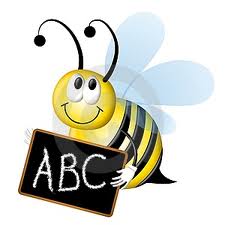 Dječji vrtić PčelicaBraće Radića 13a43240 ČazmaKURIKUL DJEČJEG VRTIĆA PČELICA ČAZMA ZA PEDAGOŠKU GODINU 2020./2021.Čazma, rujan 2020.Na temelju članka 21. Zakona o predškolskom odgoju i obrazovanju i članka 50. Statuta Dječjeg vrtića Pčelica, Upravno vijeće Dječjeg vrtića Pčelica Čazma je na 8. sjednici održanoj 5.10.2020. i nakon rasprave na Odgojiteljskom vijeću 30.09.2020. na prijedlog ravnateljice, donijelo Kurikul Dječjeg vrtića Pčelica Čazma za pedagošku godinu 2020./2021.Klasa:601-02/20-01/02Urbroj: 2110-06/20-16Čazma, rujan 2020.OSNOVNI PODACI O DJEČJEM VRTIĆU:Županija: Bjelovarsko-bilogorskaGrad: ČazmaAdresa: Braće Radića 13aE-mail: djecji.vrtic.pcelica@bj.t-com.hrWeb: http://www.vrtic-pcelica-cazma.hrTel./fax: 043/771-419Mob.: 099/4162244MB: 01351486OIB: 01499180314Osnivač: Grad ČazmaGodina osnivanja: 1997Ravnateljica: Martina KovačUstanova je upisana u Trgovački sud u Bjelovaru pod registarskim brojem (MBS) 010038249.NAŠA VIZIJA:Užoj i široj zajednici približiti vrijednost i značaj ranog odgoja i obrazovanja da smo vrtić u kojem djeca žele boraviti te da surađujemo s roditeljima uvažavajući i educirajući ih.SRETNA DJECA STVARAJU BOLJI SVIJETNAŠA MISIJA: Kontinuirano stvaranje uvjeta za kvalitetan odgoj i obrazovanje djece, uklapajući se i koristeći prednosti okruženja u kojem živimo, rukovodeći se i novim kretanjima i saznanjima na području predškolskog odgoja.KURIKULPredškolskim kurikulom u užem smislu smatramo odgojno – obrazovni koncept koji se zajednički razvija tj. sukonstruira u određenoj odgojno-obrazovnoj ustanovi. Podrazumijeva ukupnost odgojno-obrazovnih interakcija unutar fizičkog i socijalnog okružja ustanove (uključuje djecu i odrasle, sve posebnosti ustanove, kulturu ustanove...). Nije konstantan. Njegova razvojna putanja promjenjiva je, teži tome da bude uzlazna. Iz nacionalnog okvirnog kurikulaSvrha i važnost predškolskog odgoja i obrazovanja Svrha i važnost predškolskog odgoja odnosi se na stvaranje uvjeta za potpuni i skladan razvoj djetetove osobnosti, doprinos kvaliteti njegova odrastanja i posredno kvaliteti njegovog obiteljskog života . Svrha je predškolskog odgoja i obrazovanja osigurati takve uvjete koji jamče razvoj svih sposobnosti svakog djeteta te osiguravaju jednake mogućnosti svoj djeci. U ustanovama predškolskog odgoja i obrazovanja stvaraju se materijalni i kadrovski uvjeti te društveno okružje za kvalitetan život djeteta.Nacionalni okvirni kurikul pretpostavlja stvaranje uvjeta za cjelovit razvoj djeteta u ustanovama predškolskoga odgoja i obrazovanja, poštujući pritom razvojne i druge čimbenike (osobne potrebe,  zajednica, vrijednosti, prava i sl.). Na taj se način potiče razvoj kompetencija koje su nužne pojedincu za snalaženje i aktivno sudjelovanje u svakodnevnom osobnom te kasnije profesionalnom i društvenom životu. Nizom aktivnosti i poticaja stvaraju se osnove za razvijanje svih djetetovih sposobnosti kako za učenje, tako i za njegovu samostalnost u učenju. Djetetova sadašnja i buduća dobrobit svrha je djelovanja svih izravnih i neizravnih sudionika odgoja i obrazovanja. Odgojno-obrazovno djelovanje različitih sudionika odgoja, osobito roditelja i odgojitelja, zahtijeva njihovo međusobno razumijevanje i suradnju čime se ostvaruju jedinstveno shvaćeni i prihvaćeni bitni ciljevi odgoja i obrazovanja prema potrebama i razvojnim mogućnostima djeteta.Struktura predškolskoga kurikulaTemeljna struktura predškolskoga kurikula podijeljena je na tri velika potpodručja u kojima dijete stječe kompetencije: ja (slika o sebi), ja i drugi (obitelj, druga djeca, uža društvena zajednica, vrtić i lokalna zajednica), svijet oko mene (prirodno i šire društveno okružje, kulturna baština, održivi razvoj). U svakom potpodručju određuju se sadržaji koji povezuju pedagoške i psihološke dimenzije odgojno-obrazovnoga procesa. Prema uvjetima, sadržajima i aktivnostima neposrednoga odgojno-obrazovnoga rada ostvaruju se ciljevi kojima se potiče cjelokupni tjelesni, intelektualni, psihofizički, emocionalni, moralni i duhovni razvoj djeteta. Područja kompetencijskih dimenzija Temeljna znanja: usvajanje i praktična uporaba pojmova i predodžbi kojima dijete razumije i objašnjava sebe, svoje ponašanje i izbore, odnose s drugim osobama u svom okruženju te sa svijetom u kojem živi i koji ga okružuje. Očekuje se da dijete usvoji informacije, tj. izgradi znanja koja mu omogućavaju nesmetanu komunikaciju s vršnjacima i odraslima, te međudjelovanje sa sadržajima učenja, osiguraju mu kvalitetnu prilagodbu trenutačnomu okruženju te ga kvalitetno osposobe za izazove koji ga očekuju kao što je, primjerice, polazak u školu. Vještine i sposobnosti: stjecanje i razvoj vještina učenja, povezivanja sadržaja, logičkog mišljenja, argumentiranja, zaključivanja i rješavanja problema; sposobnost propitivanja vlastitih ideja i zamisli djeteta te argumentirano iznošenje vlastitih načina razmišljanja; sposobnost identifikacije različitih izvora učenja i njihove raznovrsne primjene; preuzimanje inicijative, (samo) organizacije vlastitih aktivnosti i vještina vođenja; sposobnost razumijevanja vlastitih potreba (tjelesnih, emocionalnih, spoznajnih, socijalnih, komunikacijskih i sl.) i potreba drugih te njihova zadovoljavanja na društveno prihvatljiv način; sposobnost uspostavljanja, razvijanja i održavanja kvalitetnih odnosa s drugom djecom i odraslima, razumijevanje i poštivanje različitosti među ljudima, sposobnost odgovornog ponašanja prema sebi, drugima i okružju, tolerancija u komunikaciji s drugima, samostalnost u obavljanju aktivnosti, stvaranje i zastupanje novih ideja, sposobnost promišljanja i samoprocjene vlastitog rada i postignuća. Vrijednosti i stavovi: prihvaćanje, njegovanje i razvijanje vrijednosti obitelji, zajednice i društva.  Naša vizija kurikula vrtićaZa dijete: Sigurnost svakog djeteta Samostalnost i samopoštovanje djeteta Stvaranje prostora koji potiče djecu na istraživanje, inicijativu i kreativnost Tolerancija prema različitostima i uvažavanje prava sve djece (uključjemo, socijaliziramo djecu s teškoćama u razvoju u život i rad ustanove) Inicijativa i stvaralaštvo Sposobnost odgovornog ponašanja u okružju Dobrobit i radost svakog djeteta Življenje i učenje prava djeceZa roditelje: Sudjelovanje obitelji – usklađeno međusobno partnersko djelovanje vrtić – obitelj Prostorno , materijalno i vremensko okružje: fleksibilan dnevni ritam organizacija prostora koji je funkcionalan i siguran bogata ponuda raznovrsnog i primjerenog materijala okružje koje zrcali zaposlene i njihovu sliku o djetetu Za ozračje: model usklađenog življenja koji poštuje prava djeteta u skladu s humanim vrijednostima koje razvijaju kompetencije i sve oblike učenja prihvaćanje, njegovanje i razvijanje vrijednosti obitelji,zajednice i društva Za odgojitelje: Osnaživanje osobnih i profesionalnih kompetencija za primjereno i funkcionalno djelovanje u odnosu sa suradnicima, djetetom i obitelji Razvijanje refleksivne prakseZa ostale radnike: Razvijanje odgovornosti u osobnom i timskom radu u odnosu na radnu ulogu/poslove, na dobrobit djeteta, na cjelokupno ozračje vrtića. Postaviti  ćemo sljedeće razvojne ciljeve kurikuluma Dječjeg vrtića Pčelica: Povećati planiranje temeljeno na praćenju i prepoznavanju individualnih kompetencija djece Poboljšanje komunikacije i kvalitete odnosa Osnaživanje timskog radaPROGRAMIProgrami odgoja i obrazovanja predškolske djece polaze od stvarnih potreba djeteta kao cjelovite dinamične osobnosti, koja se nalazi u stalnoj interakciji s fizičkim i društvenim okruženjem, što čini bitan faktor djetetovog vlastitog razvoja. U svim odgojnim skupinama odgojno-obrazovni rad temelji se na Zakonu o ranom i predškolskom odgoju i obrazovanju (NN 10/97/, 107/07 i 94/13) i pod zakonskim aktima, na Programskom usmjerenju odgoja i obrazovanja predškolske djece (Glasnik Ministarstva prosvjete i kulture RH, br.7/8 od 10. lipnja 1991.god.) te na Nacionalnom kurikulumu za rani i predškolski odgoj i obrazovanje i prilagođen je razvojnim potrebama djece, te socijalnim, ekonomskim, kulturnim, vjerskim i drugim potrebama obitelji djece polaznika našeg vrtića i sredine u kojoj živimo.Redovni programiRedoviti program se provodi u svim skupinama našeg vrtića kao cjelodnevni ili poludnevni program. Provodimo primarni petosatni program, primarni 10-satni program predškolskog odgoja 06.00-16.00h i/ili 11.00-21.00h. U sklopu projekta za „Za Čazmanske mališane zajedno“ u ustanovi postoji mogućnost boravka djece u smjenama. Popodnevna smjena je organizirana na način da djeca koja dolaze u popodnevnu smjenu do 16.00 sati borave u svojim matičnim skupinama, a nakon 16.00 sati odlaze s odgojiteljicom u mješovitu skupinu „Za Čazmanske mališane zajedno“.Težeći stalnom praćenju i zadovoljavanju razvojnih potreba djece, trudimo se oblikovati prostore u kojima djeca borave, tako da ih potičemo na aktivnosti i djelovanje, te međusobnu interakciju i komunikaciju. Također, pratimo suvremena kretanja u razvoju predškolskog kurikuluma kako bismo omogućili maksimalan razvoj dječje osobnosti, uz štovanje prirode, poštovanja različitosti među ljudima potreba i prava djece. Putem valjanog cjelokupnog ozračja, korištenjem svakodnevnih životnih situacija i planski stvorenih situacija, brinemo se o tome da naša djeca uče i žive svoja prava i da poštuju različitosti među ljudima. Isto tako trudimo se približiti obiteljima naše djece koristeći svoja znanja i na taj način povećavati njihovu pedagošku kompetenciju. S druge strane uključujemo obitelji u kreiranje i realizaciju nekih segmenata rada.Cilj programaPrema uvjetima, sadržajima i aktivnostima neposrednog odgojno-obrazovnog rada ostvaruju se ciljevi kojima se potiče cjelokupan tjelesni, intelektualni, psihofizički, emocionalni, moralni i duhovni razvoj djeteta. Cilj redovitog programa je stvaranje uvjeta za potpun i skladan razvoj djetetove osobnosti, doprinos kvaliteti njegova odrastanja i posredno njegova obiteljskog života te osiguravanje takvih uvjeta koji jamče razvoj svih sposobnosti djeteta i osiguravaju jednake mogućnosti svoj djeci kroz zadovoljavanje specifičnih komunikacijskih, razvojnih i obrazovnih potreba djeteta, te osmišljavanje aktivnosti u kojima će dijete moći iskazivati svoje potencijale. Obilježja programaRazličitostSkupine su dobno mješovite što omogućuje poticajnu i kvalitetnu socijalnu interakciju i suradničko učenje djece različite dobi.ProstorProstor sobe dnevnog boravka pažljivo je isplaniran za aktivnosti kroz primjeren materijal i sredstva za rad. Prostor i materijal prilagođeni su za zadovoljavanje potreba i ostvarivanje prava djece, razvoj svih potencijala, učenje kroz istraživanje te razvoj kreativnosti i stvaralaštva. SuradnjaPotičemo suradnju na različitim područjima kako među skupinama tako i sa roditeljima i društvenim čimbenicima te nastojimo razviti kvalitetnu socio-emocionalnu vezu odgojitelja s djecom i djece s prijateljima.Fleksibilnost	Organizacija rada je fleksibilna i prilagođava se potrebama djece i roditelja. Fleksibilna organizacija podrazumijeva usklađivanje rada vrtića s djetetovim potrebama, interesima i rutinom. Prilikom organizacije važno je poštivati prava svakog djeteta, osigurati mu zadovoljenje specifičnih potreba i individualno različitih strategija učenja.Način realizacije programaU radu primjenjujemo suvremene procese učenja djece zasnovanih na najnovijim znanstvenim spoznajama. Integrirani i razvojni kurikul podrazumijeva paralelno odvijanje mnoštva aktivnosti djece, stimulativno materijalno okruženje koje potiče na istraživanja i stjecanje znanja. Bitni aspekti rada su: Stvaranje poticajnog okruženja Individualizirani pristup Poticanje i stvaranje uvjeta za dječje aktivnosti Dokumentiranje procesa učenja Predlaganje novih mogućnosti za igru, stvaranje, promatranje, otkrivanje, traženje i učenje novih rješenja Usmjeravanje na važnost i zdravstveno – preventivni potencijal tjelesnog vježbanja od najranije dobi, u cilju poticanja cjelokupnog psihofizičkog razvoja djeteta i razvijanja zdravih navika Nositelji programaPrograme provode stručno kompetentni djelatnici, odgojitelji i stručni suradnici. Na realizaciji odgojno obrazovnog dijela programa zaposleno je 15 odgojiteljica, 2 učiteljice razredne nastave koje rade kao nestručna zamjena na poslovima odgojitelja, 2 stručne suradnice na puno radno vrijeme (pedagoginja i psihologinja), vanjska stručna suradnica logopedinja, a na realizaciji ostalih poslova radi 8 radnika. S 01.01.2020. oformile su se još 2 mješovite skupine te su se zaposlile još 3 odgojitelja/ce i radnica za njegu, skrb i pratnju djece s teškoćama.Namjena i vremenik programaNamjena programa je odgoj i obrazovanje djece od navršene prve godine do polaska u osnovnu školu. Pedagoška godina 2020./2021. traje od 1. rujna 2020. do 31. kolovoza 2021. godine. Vrtić radi pet dana u tjednu od ponedjeljka do petka. Počinje s radom u 6 sati (prema potrebi roditelja dežurstvo  od 5.30-6.00h) i radi do 21.00h.Skupine dijelimo prema kronološkoj dobi djeteta u tzv. jasličke skupine (djeca od 1. – 3. god.) i vrtićke skupine (djeca od 3. – 7. god.). Način vrednovanja programaKroz: praćenje provedbe bitnih zadaća i razvojnog plana ustanove foto i video dokumentacijepedagoške dokumentacije (dnevnu, tjednu, tromjesečnu)godišnja planiranja i zapažanjadosjee djece, protokole praćenja razvoja djeteta, ankete po potrebitimske refleksijesamoevaluacijuPrimarni program obogaćujemo različitim sadržajnim pristupima: Naš objekt radi neprestano istražujući odgojno-obrazovni proces, djelujemo u trajnom stanju promjene gdje djeca i odrasli aktivno djelujući- zajedno učePotičemo tezu da je učenje predškolske djece najučinkovitije u uvjetima slobodne igre Ekološkim programom, preko različitih projekata trudimo se senzibilizirati djecu na probleme ljudskog djelovanja u prirodi, Promatranjem, slušanjem i interpretacijom umjetničkih djela potičemo razvoj dječje kreativnosti, Naš vrtić ugošćuje kazališne i glazbene umjetnike, djecu vodimo na predstave u kazališta, posjećujemo razne izložbe , seoska domaćinstva, OPG-eSami organiziramo i šaljemo dječje likovne radove na državne natječaje, sudjelujemo u gradskim prigodnim programima (Eko sajam, Dječji maskenbal, Božićni program ili sajam, Uskrs u našem mjestu …). Pregled skupina, broj djece i odgojiteljiceProgram predškolaProgram predškole namijenjen je odgojno-obrazovnome radu s djecom koja nisu obuhvaćena nijednim oblikom redovnog programa vrtića, a u godini su prije polaska u osnovnu školu ili roditelji traže prijevremeni upis. Program se ustrojava u vrtiću koji osigurava uvjete potrebne za provedbu programa što podrazumijeva prostor i opremu, kadrove koji će provoditi program i plan odgono-obrazovnog rada. Za program su pristigle 34 prijave. Program predškole provodi se u trajanju do 250 sati, a započet će s radom 01.10.2020. i trajat će do 31.05.2021. Rad ćemo započeti u 2 skupine, a odvijat će se dva/tri puta tjedno. Voditeljica programa je učiteljica razredne nastave Vlatka Rešček.Cilj		Cilj programa predškole je priprema djeteta za polazak u školu, poticanje njegova cjelovitog razvoja te socijalizacija u skupini vršnjaka. Osim razvijanja vještina neophodnih za školu, poput grafomotorike, predčitalačkih i predmatematičkih vještina, naglasak je na razvoju djetetovih umijeća i znanja u svim razvojnim područjima (tjelesnom, emocionalnom, socijalnom i intelektualnom), a sve u sigurnoj i podržavajućoj okolini.ZadaćeBogatim i raznovrsnim poticajima podržati i potaknuti ostvarivanje djetetovih potencijalaPridonijeti razvijanju djetetovih radnih navikaRad na grafomotoričkim, pred čitalačkim i pred matematičkim vještinamaPrenijeti pozitivan stav prema školiPoticanje spontanih ponašanja i izražavanje potrebaPotaknuti socijalizaciju djeceNačin vrednovanja programa	Odgojitelj će zajedno sa stručnim timom pratiti i procjenjivati djecu kao i svoju metodičku kreativnost, primjenjivanje suvremenih oblika i metoda rada u odgojno-obrazovnom procesu. Vodit će i pedagošku dokumentaciju te na kraju pedagoške godine napisati godišnje izvješće o radu i provođenju programa predškole.Kraći programiKatolički vjerski odgojNudimo mogućnost upisa djece u Kraći program katoličkog vjerskog odgoja. Program je verificiran od strane nadležnog Ministarstva i provodit će ga odgojiteljica educirana za rad, Lidija Štajduhar. Program je namijenjen djeci od 4 do 7 godina i provoditi će se jednom tjednom u trajanju od 60 minuta u popodnevnim satima. Program će se odvijati u prostorima vrtića u sobi dnevnog boravka mlađe mješovite skupine. S provođenjem programa započet će se u listopadu. Program je besplatan za roditeljeCilj programa je senzibilizirati dijete za njegovu duhovnu dimenziju kao potrebu koja ga čini osjetljivim za otkrivanje, primanje i oblikovanje njegova života u odnosu prema sebi, drugome te na poseban način prema Bogu.Kraći program ranog učenja engleskog jezikaTakođer, nudimo mogućnost upisa djece u Kraći program ranog učenja engleskog jezika. Program je verificiran od strane nadležnog Ministarstva, a provodit će ga odgojiteljica Ivana Markonić Đuran koja je educirana za provođenje programa. Program je namijenjen djeci od 4 do 7 godina i provoditi će se dva put tjednom u trajanju od 45 minuta u popodnevnim satima. S provođenjem programa započet će se u listopadu. Program će se plaćati 130,00 kuna mjesečno.Cilj programa je razvijati senzibilnost za strani jezik i utjecati na cjelokupan razvoj djeteta, a naročito njegove govorne sposobnosti i percepciju.Folklorna igraonicaU sklopu vrtića provodit će se Folklorna igraonica. Program je također verificiran od strane nadležnog Ministarstva i provodit će ga odgojiteljica educirana za rad, Sanela Dokuš. Program je namijenjen djeci od 3 do 6 godina i provodit će se 2 puta tjednom u trajanju od 45 minuta u popodnevnim satima u prostorima vrtića. S povođenjem igraonice započet će se u listopadu. Cijena programa je 100,00 kuna mjesečnoCilj programa je da djeca upoznaju dječje tradicijske igre, igre s pjevanjem, pjesme naših krajeva i narodne običaje. Kroz folklorni program razvija se i djetetova ljubav prema kulturi, baštini, upoznaje se i potiče dijalekt, način odijevanja i češljanja.Igraonica za bistru i potencijalno darovitu djecuU vrtiću će se provoditi i Igraonica za bistru i potencijalno darovitu djecu. Program će uključivati bistru i potencijalno darovitu djecu predškolske dobi uključenu u Dječji vrtić Pčelica. U svrhu probira djece koja će biti uključena u program provodit će se identifikacija bistre i potencijalno darovite djece.Program će se provoditi kontinuirano jednom tjedno od listopada do svibanja. Provodit će se u obliku radionice u trajanju od 60 minuta, pri čemu će se voditi računa o potrebama djece. Voditeljice programa su odgojiteljica Katarina Jakešević i psihologinja. Ciljevi programa su rano otkrivanje i identificiranje bistre i potencijalno darovite djece, omogućavanje bistroj i potencijalno darovitoj djeci zadovoljenje njihovih interesa i potreba kako bi realizirali svoje potencijale, pomoć i potpora roditeljima  bistre i potencijalno darovite djece u prepoznavanju i poticanju njihovih specifičnih sposobnosti, vještina i potreba te zadovoljenje istih i izvan vrtića i prevencija mogućih poremećaja u ponašanju koja su karakteristična za dio darovite djece.Kraći sportski program.Kraći sportski program poslan je na verifikaciju te čekamo odgovor nadležnog Ministarstva.Kraći dramski programU izradi.ZADACI ODGOJNO – OBRAZOVNOG RADA NA NIVOU USTANOVE Odgojno-obrazovni rad će se bazirati na Programskom usmjerenju odgoja i obrazovanja predškolske djece. U pedagoškoj godini 2019./2020. dovršena je rekonstrukcija starog dijela vrtića i dogradnja novog dijela. Rekonstrukcijom je uređen prostor, a to se odnosi i na unapređenje i oblikovanje poticajnog, materijalnog, socijalnog i vremenskog okruženja prostora vrtića. U radu će se primjenjivati suvremeni procesi učenja djece, poticat će se suradnja i timski rad te će se raditi na poboljšanju kvalitete komunikacije na svim razinama.Zadaće na nivou ustanove u kontinuitetuPolaziti od interesa djeteta pri čemu ćemo poticati sve aspekte razvoja vodeći računa o individualnim potrebama djeteta Osposobljavanje i osvještavanje za bolje slušanje i razumijevanje djece i bliskije povezivanje s njima Pokretanje projekata po interesu djece u jasličkim i vrtićkim skupinama, praćenje i dokumentiranje, prezentacija projekta djeci, roditeljima i široj zajednici Prostor soba strukturirati i mijenjati tijekom godine na način da je transparentan i omogućuje različite oblike grupiranja djece, druženje, osamljivanje, različite interakcije i komunikacije Fleksibilna organizacija poslijepodnevnog odmora za svu djecu koja nemaju potrebu za spavanjem s naglaskom na planiranje poticaja i aktivnosti Educiranje o načinima rješavanja konflikata i smanjena stresa na radnom mjestuAktivnosti za podizanje kvalitete rada ustanove – Projekt „Za čazmanske mališane zajedno“13.09.2018. potpisan je Ugovor o dodjeli bespovratnih sredstava za projekt „Za čazmanske mališane zajedno“. Projekt se provodi u partnerstvu s osnivačem. Cilj projekta je usklađivanje rada dječjeg vrtića s radnim vremenom roditelja te podizanja kvalitete usluga u dječjem vrtiću koje će omogućiti kvalitetan rast i razvoj djece od najranije dobi. Projekt rješava problem roditelja koji zbog radnog vremena nemaju gdje ostaviti djecu ili zbog poteškoća u razvoju ne postoji odgovarajuća skrb. Projektom su osigurana 3 odgojitelja, stručni suradnici pedagog, psiholog i logoped na puno radno vrijeme te spremačica i pomoćna kuharica na pola radnog vremena.Strategija rada stručnog timaStručni tim Dječjeg vrtića Pčelica čine pedagoginja i psihologinja te vanjska suradnica logopedinja i ravnateljica koja koordinira radom. Redovni zadaci stručnog tima su:Praćenje i procjenjivanje aktualnih razvojnih i specifičnih potreba djece, njihovih sposobnosti i mogućnostiProcjena spremnosti djece za polazak u školu Pomoć odgojiteljima u procjenjivanju potreba djece i u organizaciji odgojno-obrazovnog procesaPomoć u razvoju odgojiteljskih kompetencija Proširivanje stručnih spoznaja odgojitelja iz područja psihologije i pedagogijeRad na humanizaciji međuljudskih odnosaUsklađivanje odgojnih utjecaja na relaciji roditeljski dom-vrtić Savjetodavni rad s roditeljimaProvođenje i sudjelovanje u razvojnim istraživanjimaProvođenje refleksija Suradnja s vanjskim ustanovama i institucijama vezano za realizaciju svih ciljeva radaSURADNJA S VANJSKIM ČIMBENICIMAVrtić kao odgojno-obrazovna ustanova mora djelovati i u okviru šire i uže društvene zajednice. Suradnja s vanjskim čimbenicima ostvaruje se s ciljem obogaćivanja dječjeg iskustva i podizanja kvalitete odgojno-obrazovnom procesa. Izleti, predstave i suradnja s društvenim čimbenicima Aktivnosti vezane uz obilježavanje važnih datumaRazvijanje ekološke svijesti kod djeceDječji vrtić Pčelica je član Međunarodne Ekoškole od 2014. godine. Međunarodne Ekoškole su program osmišljen za provedbu smjernica odgoja i obrazovanja za okoliš na razini čitavih odgojno-obrazovnih ustanova. Cilj programa je ugradnja odgoja i obrazovanja za okoliš u sve segmente odgojno-obrazovnog sustava i svakodnevni život djece i djelatnika Ekoškole. Zadaća programa je o odgojiti današnje naraštaje osjetljivima na pitanja okoliša i osposobiti ih za donošenje odluka o razvitku društva u budućnosti.Očekivani rezultati:Sve skupine provode eko aktivnosti i dokumentiraju ih Obilježavanje eko datuma Sudjelovanje u eko akcijama lokalne zajednice Samostalno obavljanje aktivnosti Potvrda i obnavljanje statusa Eko škole Stručni tim dječjeg vtića Pčelica:Pedagoginja: Marija Sokolović KrejčiPsihologinja: Tea SičajaRavnateljica:Martina Kovač,v.r.Predsjednik Upravnog vijeća:Branko Novković, v.r.SKUPINABROJ DJECERADNO VRIJEMEODGOJITELJIRADNO MJESTOSTRUČNA SPREMAMješovita jaslička skupinaKOLAČIĆI146.00 – 16.00Brankica BrnjanecAna Luter HegedićOdgojiteljiceVŠSVŠSMješovita jaslička skupinaLAVIĆI196.00 – 16.00Viktorija HribarŽeljka Kordi DavidOdgojiteljiceVŠSVSSMješovita jaslička skupinaKOCKICE216.00 – 16.00Ivana Markonić ĐuranMihaela PoslonOdgojiteljiceVSSVŠSMlađa vrtićka skupinaSOVICE286.00 – 16.00Martina GolacKatarina JakeševićOdgojiteljiceVŠSVŠSSrednja vrtićka skupinaCVJETIĆI266.00 – 16.00Anica ČizmazijaLidija ŠtajduharOdgojiteljiceVŠSVŠSSrednja vrtićka skupinaZVJEZDICE266.00 – 16.00Maja BaždarSanela DokušOdgojiteljiceVŠSVŠSMješovita vrtićkaDELFINI246.00 – 16.00Mileva PrišćanValentina VukovićOdgojiteljiceVŠSVŠSStarija vrtićka skupina RIBICE346.00 – 16.00Gordana DevčićNada ŠostarićOdgojiteljiceVŠSVŠSMješovita skupina „Za Čazmanske mališane zajedno“5315.30 – 21.00Ines LamačOdgojiteljicaVŠS                 UKUPNO           192                 UKUPNO           192Redoviti program našeg vrtića temeljito je razrađen u Godišnjem planu i programu rada vrtića te je prilagođen aktualnim okolnostima i pedagoškim potrebama perioda u kojem se odvija.Redoviti program našeg vrtića temeljito je razrađen u Godišnjem planu i programu rada vrtića te je prilagođen aktualnim okolnostima i pedagoškim potrebama perioda u kojem se odvija.Redoviti program našeg vrtića temeljito je razrađen u Godišnjem planu i programu rada vrtića te je prilagođen aktualnim okolnostima i pedagoškim potrebama perioda u kojem se odvija.Redoviti program našeg vrtića temeljito je razrađen u Godišnjem planu i programu rada vrtića te je prilagođen aktualnim okolnostima i pedagoškim potrebama perioda u kojem se odvija.NAZIVSURADNICIVODITELJI/CEVRIJEME REALIZACIJESKUPINAOBLIK SURADNJEŠTO JE POTREBNO OSIGURATI?Dan policijeOdgojiteljiceStručni timRavnateljicaDjelatnici PP Čazma29.09.2020.Delfini, RibicePosjet PP ČazmaPrezentiranje rada policijeDogovoriti posjet s načelnikom policije i pratnju do PPDani kruhaOdgojiteljiceRavnateljicaŽupnikListopad 2020.Lavići, Kockice Posjeta župnika u skupinuBlagoslov hrane, molitvaRaznolika peciva, prostor, dekoracije, serviranu hranu Dječji tjedanOdgojiteljiceStručni timDND Čazma07.10.2020.Cvjetići, Zvjezdice, RibiceOdlazak na TrgOsigurati pratnjuPredstava za Sv. NikoluOdgojiteljiceStručni timKazališteProsinac 2020.Lavići, Sovice, Cvjetići, Zvjezdice, RibicePredstava i podjela poklona za djecuVeći prostorIzlet Božić u BojaniOdgojiteljiceStručni timProsinac 2021.ZvjezdicePutovanje u BojanuPrijevoz i plan putovanjaPosjet knjižniciOdgojiteljiceStručni timKnjižničarkaListopad 2020.Cvjetići, Delfini, ZvjezdicePosjet knjižnici, slušanje pričePrezentiranje rada knjižničara, odgovori na dječja pitanjaDogovoriti posjetMaskenbalOdgojiteljiceStručni timRoditeljiVeljača 2021.Cvjetići, RibiceFašnička povorkaOsigurati pratnjuSvjetski dan kazališta za djecu i mladeOdgojiteljice iz drugih odgojnih skupina i stručni timOžujak 2021.KolačićiGostovanje starije skupine  koja izvodi igrokaz za manju djecuLutke za igrokazPredstavaGlumci OdgojiteljiceOžujak 2021.RibicePredstavaProstorSupermaraton od Kaptola do KaptolaOdgojiteljiceStručni timRoditelji Ožujak 2021.RibiceSportske aktivnostiRekvizitePosjet galeriji MatešinOdgojiteljiceStručni timFranjo MatešinProljeće 2021.SoviceIzlet, radionicaPrijevoz, obrok i materijal za radionicuMeđunarodni dan dječje knjigeGradska knjižnica Slavka KolaraTravanj 2021.KolačićiGostovanje pripovjedačiceDogovoriti posjet člana gradske knjižniceRadna akcijaČlanovi HPD GarjeviceOdgojiteljiceRoditelji22.04.2021.RibiceEko akcijaVreće za smeće i zaštitne rukaviceDan vatrogasacaOdgojiteljiceStručni timVatrogasci 04.05.2021.DelfiniPrezentiranje rada vatrogasacaDogovoriti posjet vatrogasnoj postajiIzletKrašogradKarlovacOdgojiteljiceStručni timRavnateljicaSvibanj 2021.CvjetićiDelfiniZvjezdiceRibicePutovanje autobusom, posjet…Putovanje, posjet akvarijuDogovoriti prijevoz, mjesto i vrijeme izletaNAZIVVRIJEME REALIZACIJESKUPINASURADNICIAKTIVNOSTIAKTIVNOSTIHrvatski olimpijski danRujan 2020.KolačićiStručni timLoptanje u skladu s dobi djeceLoptanje u skladu s dobi djeceHrvatski olimpijski danRujan 2020.Delfini, Ribice, ZvjezdiceStručni timOdgojiteljice drugih skupinaIzmjena različitih tjelesnih aktivnosti, poligonIzmjena različitih tjelesnih aktivnosti, poligonHrvatski olimpijski danRujan 2020.KockiceOdgojiteljice drugih skupinaTjelesne aktivnosti u vidu vježbi istezanja, poligonTjelesne aktivnosti u vidu vježbi istezanja, poligonDan poštanske marke09.09.2020.ZvjezdiceStručni timRezanje, lijepljenje, slanje pisma za roditeljeRezanje, lijepljenje, slanje pisma za roditeljePrvi dan jeseniRujan 2020.KolačićiStručni timSuho lišće u košari različitih oblik i veličina, igre skrivanja iza lišćeSuho lišće u košari različitih oblik i veličina, igre skrivanja iza lišćePrvi dan jeseniRujan 2020.LavićiStručni tim, roditeljiGlazbene aktivnosti, otiskivanje lišća, opipavanje lišća i hodanje po njemu, učenje o šumskim životinjama (jež, medo, vjeverica), voće (opip, okus, miris), listanje i čitanje aplikativnog jesenskog materijalaGlazbene aktivnosti, otiskivanje lišća, opipavanje lišća i hodanje po njemu, učenje o šumskim životinjama (jež, medo, vjeverica), voće (opip, okus, miris), listanje i čitanje aplikativnog jesenskog materijalaPrvi dan jeseni23.09.2020.KockiceSakupljanje otpalog lišća, plodova; igra plodovima, imenovanje, klasificiranje, manipuliranje, prigodne pjesmice, likovne aktivnostiSakupljanje otpalog lišća, plodova; igra plodovima, imenovanje, klasificiranje, manipuliranje, prigodne pjesmice, likovne aktivnostiPrvi dan jeseni23.09.2020.DelfiniRoditeljiRazgovor, promatranje, šetnje; priče, recitacije pjesmice; likovno izražavanje; istraživačko-spoznajne aktivnosti prirodnim materijalomRazgovor, promatranje, šetnje; priče, recitacije pjesmice; likovno izražavanje; istraživačko-spoznajne aktivnosti prirodnim materijalomPrvi dan jeseni23.09.2020.RibiceŠetnja do šume, sakupljanje lišće, uočavanje promjena u prirodiŠetnja do šume, sakupljanje lišće, uočavanje promjena u prirodiJesen23.09.-30.10.2020.CvjetićiStručni timRavnateljica Organizacija centra sa jesenskim plodovima, prepoznavanje i imenovanje jesenskih plodava, sakupljanje lišća, pjevanje prigodnih pjesmica, likovne aktivnosti, istraživačko-spoznajne aktivnosti, upoznavanje jesenskih poslova, Organizacija centra sa jesenskim plodovima, prepoznavanje i imenovanje jesenskih plodava, sakupljanje lišća, pjevanje prigodnih pjesmica, likovne aktivnosti, istraživačko-spoznajne aktivnosti, upoznavanje jesenskih poslova, Dan hrvatske policije29.09.2020.KolačićiStručni timAutići s policijskim obilježjima, sličice vozila i igre prepoznavanjaAutići s policijskim obilježjima, sličice vozila i igre prepoznavanjaDan hrvatske policije29.09.2020.RibiceDjelatnici PP ČazmaPosjet PP ČazmaPosjet PP ČazmaMeđunarodni dan glazbeListopad 2020.KolačićiStručni timTijekom slobodne igre puštati različite glazbene komade i promatrati reakcije djece; tijekom pripreme za ručak pjevati o pokazivati pokrete na pjesmicu prste ima ruka svakaTijekom slobodne igre puštati različite glazbene komade i promatrati reakcije djece; tijekom pripreme za ručak pjevati o pokazivati pokrete na pjesmicu prste ima ruka svakaDječji tjedanPrvi tjedan u listopadu 2020.LavićiRavnateljica Stručni timDND ČazmaIzrada plakata i fotografija sa pravilima skupine, igre kojima potičemo pojam o sebi i drugome (moja obitelj, ogledalo), interakcija među djecom (verbalna, neverbalna), simbolička igra, čitanje slikovnicaIzrada plakata i fotografija sa pravilima skupine, igre kojima potičemo pojam o sebi i drugome (moja obitelj, ogledalo), interakcija među djecom (verbalna, neverbalna), simbolička igra, čitanje slikovnicaDječji tjedanPrvi tjedan u listopadu 2020.KockiceRavnateljica Stručni timDND ČazmaPostaviti pravila unutar grupe, bilježiti dječje izjave, interakciju; pojam o sebi i drugome; raznovrsne društvene i simboličke igrePostaviti pravila unutar grupe, bilježiti dječje izjave, interakciju; pojam o sebi i drugome; raznovrsne društvene i simboličke igreDječji tjedanPrvi tjedan u listopadu 2020.DelfiniRavnateljica Stručni timDND ČazmaČitanje i razgledavanje slikovnica, likovne, glazbene i plesne aktivnosti, zajedničke igre djece i odgojitelja, šetnja, gledanje crtanih filmovaČitanje i razgledavanje slikovnica, likovne, glazbene i plesne aktivnosti, zajedničke igre djece i odgojitelja, šetnja, gledanje crtanih filmovaDani kruhaListopad 2020.LavićiStručni timŽupnikRoditelj Modeliranje tijestom, učenje naziva pekarskih proizvoda kroz aplikativni materijal, glazbene aktivnostiModeliranje tijestom, učenje naziva pekarskih proizvoda kroz aplikativni materijal, glazbene aktivnostiDani kruhaListopad 2020.KockiceKuharicaŽupnikModeliranje slanim tijestom, postavljanje stola za svečani ručak, blagoslov i konzumacija hrane, prigodne pjesmiceModeliranje slanim tijestom, postavljanje stola za svečani ručak, blagoslov i konzumacija hrane, prigodne pjesmiceDani kruhaListopad 2020.CvjetićiStručni timRavnateljica Prigodne pjesme i priče, izrada kolača i kruha od tijesta, modeliranjePrigodne pjesme i priče, izrada kolača i kruha od tijesta, modeliranjeDani kruhaListopad 2020.DelfiniRavnateljicaRoditeljiKuhariceStručni timRazgovori, priče, stihovi i pjesmice o kruhu; likovno izražavanje; istraživačko-spoznajne aktivnosti; igre prirodnim materijalima Razgovori, priče, stihovi i pjesmice o kruhu; likovno izražavanje; istraživačko-spoznajne aktivnosti; igre prirodnim materijalima Dani kruhaListopad 2020.ZvjezdiceKuharicaPrigodne priče i pjesmice, odlazak u pekaruPrigodne priče i pjesmice, odlazak u pekaruDani kruhaListopad 2020.RibiceStručni timUpoznavanje sa vrstama brašna, proces dobivanja brašna i nastajanja kruha, izrada kolača, prigodne priče i pjesmiceUpoznavanje sa vrstama brašna, proces dobivanja brašna i nastajanja kruha, izrada kolača, prigodne priče i pjesmiceDan jabukeListopad 2020.LavićiGlazbene aktivnosti, slikovnice o voću, izrada plakata, aktivnosti izražavanja I stvaranja (kolažiranje), ribanje jabuka, modeliranje plastelinomGlazbene aktivnosti, slikovnice o voću, izrada plakata, aktivnosti izražavanja I stvaranja (kolažiranje), ribanje jabuka, modeliranje plastelinomDan jabuke20.10.2020.KockiceKuharicaRecitacija ili igrokaz na temu jabuka, konzumacija jabuka uz imenovanje voćke i opis izgleda, okusa…Recitacija ili igrokaz na temu jabuka, konzumacija jabuka uz imenovanje voćke i opis izgleda, okusa…Dan jabuke20.10.2020.CvjetićiStručni timRavnateljica Izrada soka od naribanih jabuka, ražnjići od jabuke, likovne aktivnostiIzrada soka od naribanih jabuka, ražnjići od jabuke, likovne aktivnostiDan jabuke20.10.2020.DelfiniKuhariceRoditelji Priče, pjesmice, recitacije; igrokaz Jabuka i crv, izrada kompota od jabuka, igra tko će prije s jabukom do košare, likovno izražavanjePriče, pjesmice, recitacije; igrokaz Jabuka i crv, izrada kompota od jabuka, igra tko će prije s jabukom do košare, likovno izražavanjeSvjetski dan zaštite ŽivotinjaListopad 2020. KolačićiStručni timIgre gumenim životinjama; puštanje glasanja životinja sa cd-aIgre gumenim životinjama; puštanje glasanja životinja sa cd-aSvjetski dan zaštite Životinja1.-4.10.2020.RibiceStručni tekstovi, priče pjesmice, enciklopedije i časopisi; posjet šumi i rijeciStručni tekstovi, priče pjesmice, enciklopedije i časopisi; posjet šumi i rijeciDan kravate18.10.2020.DelfiniRoditeljiIgre kravatama od tkanine, izrada u raznim likovnim tehnikama, radno-praktične aktivnosti (vezanje, nošenje)Igre kravatama od tkanine, izrada u raznim likovnim tehnikama, radno-praktične aktivnosti (vezanje, nošenje)Ja sam dijete, imam pravo…jesti fino, živit zdravoListopad, studeni 2020.SoviceStručni timTehničko osobljeOstali odgojiteljiČitanje slikovnica, izrada kolača, modeliranje, slikanje, istraživačko-spoznajne aktivnosti, izrezivanje, manipuliranje neoblikovanim materijalom, sakupljanje plodova jeseniČitanje slikovnica, izrada kolača, modeliranje, slikanje, istraživačko-spoznajne aktivnosti, izrezivanje, manipuliranje neoblikovanim materijalom, sakupljanje plodova jeseniMeđunarodni dan dječjih prava20.11.2020.RibicePrigodni tekstovi, dramatizacija, pričePrigodni tekstovi, dramatizacija, pričeDan kazališta24.11.2020.KockiceKratki igrokaz u izvedbi matičnih odgojitelja, simbolička igra lutkama i manipuliranje istima, razgovor o doživljajimaKratki igrokaz u izvedbi matičnih odgojitelja, simbolička igra lutkama i manipuliranje istima, razgovor o doživljajimaOd kasne jeseni do 1. dana zimeListopad – 21.12.2020.DelfiniRoditeljiStručni timPrigodne slikovnice, formiranje kutića jeseni (uspoređivanje, promatranje vaganje), igra nestali plodovi, igra tržnice, likovne aktivnostiPrigodne slikovnice, formiranje kutića jeseni (uspoređivanje, promatranje vaganje), igra nestali plodovi, igra tržnice, likovne aktivnostiSv. NikolaProsinac 2020.KolačićiStručni timSlikanje prstimaSlikanje prstimaSv. NikolaProsinac 2020.LavićiGlazbene aktivnosti, umjetničke aktivnosti (igrokaz), izrada čizmica I poklona unutar skupine za djecu, čitanje pričaGlazbene aktivnosti, umjetničke aktivnosti (igrokaz), izrada čizmica I poklona unutar skupine za djecu, čitanje pričaSv. NikolaProsinac 2020.KockiceRavnateljicaStručni timČišćenje cipelica, pjevanje pjesmica, izrada čizmicaČišćenje cipelica, pjevanje pjesmica, izrada čizmicaSv. Lucija13.12.2020.KockiceSijanje pšenice, praćenje promjene rasta biljke, bilježenje dječjih opažanjaSijanje pšenice, praćenje promjene rasta biljke, bilježenje dječjih opažanjaBožićni i novogodišnji blagdaniProsinac 2020.KolačićiStručni timSlikanje, bojanje; kićenje bora; postavljanje lampica; promatranje svjetla i izmjena bojaSlikanje, bojanje; kićenje bora; postavljanje lampica; promatranje svjetla i izmjena bojaBožićni i novogodišnji blagdaniProsinac 2020.LavićiGlazbene aktivnosti, aktivnosti izražavanja I stvaranja (slikanje, crtanje, kolažiranje), umjetničke aktivnosti, izrada ukrasa za bor i čestitkiGlazbene aktivnosti, aktivnosti izražavanja I stvaranja (slikanje, crtanje, kolažiranje), umjetničke aktivnosti, izrada ukrasa za bor i čestitkiBožićni i novogodišnji blagdaniProsinac 2020.KockicePrigodne priče i pjesmice, razni vizualni poticaji (lampice, mobili), izrada ukrasa, kićenje boraPrigodne priče i pjesmice, razni vizualni poticaji (lampice, mobili), izrada ukrasa, kićenje boraBožićni i novogodišnji blagdaniProsinac 2020.SoviceRoditeljiStručni timOdgojitelji Životno-praktične i radne aktivnosti, igre praćene pokretom i plesom, likovno izražavanje i stvaranjeŽivotno-praktične i radne aktivnosti, igre praćene pokretom i plesom, likovno izražavanje i stvaranjeBožićni i novogodišnji blagdaniProsinac 2020.CvjetićiStručni timRavnateljica Izrada čestitki, sijanje pšenice, priče, pjevanje i slušanje prigodnih pjesama, izrada čizmice, izrada ukrasa za bor, ukrašavanje staklenki, izrada svijećnjaka od staklenkiIzrada čestitki, sijanje pšenice, priče, pjevanje i slušanje prigodnih pjesama, izrada čizmice, izrada ukrasa za bor, ukrašavanje staklenki, izrada svijećnjaka od staklenkiBožićni i novogodišnji blagdaniProsinac 2020.DelfiniRoditeljiStručni timRavnateljicaPrigodne priče, izrada čizmica, priprema darova, sijanje pšenice, izrada adventskog vijenca, ukrasa za bor, dekoracije za prostor; govorne, glazbene i likovne aktivnosti za BožićPrigodne priče, izrada čizmica, priprema darova, sijanje pšenice, izrada adventskog vijenca, ukrasa za bor, dekoracije za prostor; govorne, glazbene i likovne aktivnosti za BožićBožićni i novogodišnji blagdaniProsinac 2020.ZvjezdiceLikovne aktivnosti, glazbene aktivnosti, tradicijske i Biblijske pričeLikovne aktivnosti, glazbene aktivnosti, tradicijske i Biblijske pričeBožićni i novogodišnji blagdaniProsinac 2020.RibiceDramatizacije, pjesmice, priče, likovne aktivnostiDramatizacije, pjesmice, priče, likovne aktivnostiZimaProsinac 2020.LavićiKroz aplikativni materijal upoznavati nove nazive i riječi, igre sa snijegom i ledom, likovne aktivnosti – slikanje vodenim bojama, kolažiranje, stolno – manipulativne aktivnostiKroz aplikativni materijal upoznavati nove nazive i riječi, igre sa snijegom i ledom, likovne aktivnosti – slikanje vodenim bojama, kolažiranje, stolno – manipulativne aktivnostiZimaProsinac 2020.Cvjetići, ZvjezidiceIgre na otvorenom, likovna izražavanja, dramatizacije, pjevanje i slušanje pjesama s CD-aIgre na otvorenom, likovna izražavanja, dramatizacije, pjevanje i slušanje pjesama s CD-aMeđunarodni dan zagrljajaSiječanj 2021.KolačićiStručni timZagrljaj prilikom dolaska i odlaska djece; zagrljaj prilikom različitih raspoloženjaZagrljaj prilikom dolaska i odlaska djece; zagrljaj prilikom različitih raspoloženjaSvjetski dan smijeha10.01.2021.RibiceKazališni prikaz smiješne situacije u izvedbi matičnih odgojiteljaKazališni prikaz smiješne situacije u izvedbi matičnih odgojiteljaValentinovoVeljača 2021.LavićiDječja igra s pjevanjem „igra kolo“, likovne aktivnosti (kolažiranje), izrada poklona za prijatelja, izrada plakata „Emocija“ (tužan/sretan), čitanje slikovnica o emocijamaDječja igra s pjevanjem „igra kolo“, likovne aktivnosti (kolažiranje), izrada poklona za prijatelja, izrada plakata „Emocija“ (tužan/sretan), čitanje slikovnica o emocijamaValentinovoVeljača 2021.CvjetićiČitanje priče, stihovi u rimi, likovno izražavanje, modeliranjeČitanje priče, stihovi u rimi, likovno izražavanje, modeliranjeValentinovoVeljača 2021.DelfiniRazgovor uz slikovni materijal, stihovi i priče o Valentinovu, likovno, glazbeno i scensko izražavanje Razgovor uz slikovni materijal, stihovi i priče o Valentinovu, likovno, glazbeno i scensko izražavanje MaskenbalVeljača 2021.LavićiStručni timRoditeljiBojanje maski, igre presvlačenja, „Ples pod maskama“, igre skrivačaBojanje maski, igre presvlačenja, „Ples pod maskama“, igre skrivačaMaskenbalVeljača 2021.KockiceRoditeljiSimbolička igra u kutiću presvlačenja, izrada maski od kolaž papira, glazbene aktivnosti, zajedničko druženjeSimbolička igra u kutiću presvlačenja, izrada maski od kolaž papira, glazbene aktivnosti, zajedničko druženjeMaskenbalVeljača 2021.SoviceRoditeljiStručni timTehničko osoblje Igrokaz, kutić presvlačenja, umjetničke aktivnosti, istraživačko-spoznajne aktivnosti, likovno izražavanjeIgrokaz, kutić presvlačenja, umjetničke aktivnosti, istraživačko-spoznajne aktivnosti, likovno izražavanjeMaskenbalVeljača 2021.CvjetićiStručni timRavnateljica RoditeljiSlikovnice, brojalice, izrada kostima s roditeljima, ples pod maskamaSlikovnice, brojalice, izrada kostima s roditeljima, ples pod maskamaMaskenbalVeljača 2021.DelfiniRavnateljicaStručni timTuristička zajednica grada ČazmeUmjetnički tekstovi o maskenbalu, pjevanje i plesanje, slikanje, crtanje, izrezivanje, kaširanje, izrada maski i uređenje prostora SDB-a; predstavljanje maski u maskirnoj povorci gradomUmjetnički tekstovi o maskenbalu, pjevanje i plesanje, slikanje, crtanje, izrezivanje, kaširanje, izrada maski i uređenje prostora SDB-a; predstavljanje maski u maskirnoj povorci gradomMaskenbalVeljača 2021.ZvjezdiceRavnateljicaStručni timTuristička zajednica grada ČazmeLikovne, glazbene aktivnostiLikovne, glazbene aktivnostiMaskenbalVeljača 2021.RibiceIzrada maski, običaji u drugim krajevima naše zemlje kao i drugih zemaljaIzrada maski, običaji u drugim krajevima naše zemlje kao i drugih zemaljaMeđunarodni dan materinjeg jezika21.02.2021.RibiceStandardne književne riječi i riječi u dijalektu, pjesmice na raznim narječjima i lokalnom izričajuStandardne književne riječi i riječi u dijalektu, pjesmice na raznim narječjima i lokalnom izričajuProljetni sklop aktivnosti (Dan očeva, Prvi dan proljeća, Dan šuma, Dan voda)Ožujak 2021.DelfiniRoditeljiRavnateljicaStručni timPrigodni stihovi, pjesmice, recitacije priče; likovno izražavanje; šetnja u prirodi; sadnja cvijeća; istraživačke aktivnosti s vodom; izrada čestitke i poklona za očevePrigodni stihovi, pjesmice, recitacije priče; likovno izražavanje; šetnja u prirodi; sadnja cvijeća; istraživačke aktivnosti s vodom; izrada čestitke i poklona za očevePrvi dan proljeća21.03.2021.KolačićiStručni timPromatranje prirode; boravak na svježem zrakuPromatranje prirode; boravak na svježem zrakuPrvi dan proljeća21.03.2021.LavićiČitanje slikovnica o proljeću, glazbene i umjetničke aktivnosti, aktivnosti raznovrsnog izražavanja I stvaranja, aplikativnim materijalom proširivati dječji vokabularČitanje slikovnica o proljeću, glazbene i umjetničke aktivnosti, aktivnosti raznovrsnog izražavanja I stvaranja, aplikativnim materijalom proširivati dječji vokabularPrvi dan proljeća21.03.2021.Cvjetići Roditelji Slikovnice, brojalice, pjesme uz pokret, igrokazi, likovne aktivnosti, sadnja bilja, praćenje rastaSlikovnice, brojalice, pjesme uz pokret, igrokazi, likovne aktivnosti, sadnja bilja, praćenje rastaPrvi dan proljeća21.03.2021.RibiceOdlazak u šumu, promatranje promjena u prirodi, prigodne pjesmice i tekstovi, likovne aktivnosti, sadnja i sijanje sjemenaOdlazak u šumu, promatranje promjena u prirodi, prigodne pjesmice i tekstovi, likovne aktivnosti, sadnja i sijanje sjemenaSvjetski dan voda22.03.2021.CvjetićiIstraživačko-spoznajne aktivnosti, eksperimentiranje, izrada plakataIstraživačko-spoznajne aktivnosti, eksperimentiranje, izrada plakataDan očeva19.03.2021.KockiceRecitacija, razgovor na temu oca, simbolička igra, likovne aktivnosti, izrada poklona za tataRecitacija, razgovor na temu oca, simbolička igra, likovne aktivnosti, izrada poklona za tataTata od zanata19.03.2021.SoviceObiteljStručni timOrganizirano druženje (Ribarska)Sportske igre, upoznavanje sa šumskim zvukovima, prirodom i životinjama, pokretne igre i plesviOrganizirano druženje (Ribarska)Sportske igre, upoznavanje sa šumskim zvukovima, prirodom i životinjama, pokretne igre i plesviMeđunarodni dan kazališta za djecu i mlade20.03.2021.RibiceDramatizacija štapnim lutkama, ginjol lutkama, kaširanje lutke, izrada lutke od tikve, krpica…Dramatizacija štapnim lutkama, ginjol lutkama, kaširanje lutke, izrada lutke od tikve, krpica…UskrsTravanja 2021.KolačićiStručni timMemori sa simbolima Uskrsima; tempere i glinamolMemori sa simbolima Uskrsima; tempere i glinamolUskrsTravanja 2021.LavićiRoditelji, pomoćni radnik za njegu i skrb djece, stručni timGlazbene aktivnosti, čitanje i listanje slikovnica, aktivnosti raznovrsnog izražavanja i stvaranja (bojanje stiropornih jaja), izrada gnijezda, radionicaGlazbene aktivnosti, čitanje i listanje slikovnica, aktivnosti raznovrsnog izražavanja i stvaranja (bojanje stiropornih jaja), izrada gnijezda, radionicaUskrsTravanja 2021.SoviceRoditeljiStručni timTehničko osobljeSpoznavanje običaja vezanih za Uskrs, likovne aktivnosti, modeliranjeSpoznavanje običaja vezanih za Uskrs, likovne aktivnosti, modeliranjeUskrsTravanja 2021.CvjetićiStručni timUkrašavanje pisanica, prigodne pjesmice i pričeUkrašavanje pisanica, prigodne pjesmice i pričeUskrsTravanja 2021.DelfiniRoditeljiRavnateljicaStručni timIzrada ukrasa i dekoracija, bojanje pisanica, prigodne pričeUskrsTravanja 2021.ZvjezdiceLikovno-glazbene aktivnosti, tradicijska kultura zavičajaUskrsTravanja 2021.RibiceLikovne aktivnosti, prigodni Biblijski tekstoviSvjetski dan zdravlja07.04.2021.CvjetićiStomatolog ili medicinska sestraUpoznavanje sa zanimanjem, priče, simbolička igra u centru liječnikaUpoznavanje sa zanimanjem, priče, simbolička igra u centru liječnikaDan planeta ZemljeTravanj 2021.SoviceRoditeljiStručni timTehničko osobljeRazvijati ekološku svijest kod djece, modeliranje, istraživačko-spoznajne aktivnostiRazvijati ekološku svijest kod djece, modeliranje, istraživačko-spoznajne aktivnostiDan planeta Zemlje22.04.2021.CvjetićiSpoznajne aktivnosti, likovne aktivnosti, izrada reciklažnih kontejnera, prigodne pričeSpoznajne aktivnosti, likovne aktivnosti, izrada reciklažnih kontejnera, prigodne pričeDan planeta Zemlje22.04.2021.DelfiniRoditeljiRavnateljicaStručni timStihovi Planet Zemlja, likovno izražavanje, sadnja „Jedno drvo jedan život“Stihovi Planet Zemlja, likovno izražavanje, sadnja „Jedno drvo jedan život“Dan planeta Zemlje22.04.2021.ZvjezdiceEko akcija čišćenja i uređenja, sadnja cvijećeEko akcija čišćenja i uređenja, sadnja cvijećeDan planeta Zemlje22.04.2021.RibiceStručni tekstovi i literatura, izrada spremnika za otpad, eko himna, dramatizacija prigodnih tekstovaStručni tekstovi i literatura, izrada spremnika za otpad, eko himna, dramatizacija prigodnih tekstovaMeđunarodni dan plesaTravanja 2021.KolačićiStručni timOkupljanje, držanje za ruke u krugu i plesanje uz pjesmicu Ringe ringe jajaOkupljanje, držanje za ruke u krugu i plesanje uz pjesmicu Ringe ringe jajaMeđunarodni dan plesa29.04.2021.KockiceStručni timRazne društveno zabavne aktivnosti koje uključuju plesanje, glazbu i ponavljanje pokretaRazne društveno zabavne aktivnosti koje uključuju plesanje, glazbu i ponavljanje pokretaMeđunarodni dan plesa29.04.2021.RibiceRazne vrste plesova uz odgovarajuću glazbu i pjevanje tradicionalnih moslavačkih pjesama uz plesRazne vrste plesova uz odgovarajuću glazbu i pjevanje tradicionalnih moslavačkih pjesama uz plesMeđunarodni dan dječje knjigeTravanja 2021.LavićiRoditeljiListanje raznih slikovnica primjerenih dječjoj dobi, čitanje djeci u suradnji s roditeljima, izrada slikovnicaListanje raznih slikovnica primjerenih dječjoj dobi, čitanje djeci u suradnji s roditeljima, izrada slikovnicaMeđunarodni dan dječje knjigeTravanja 2021.CvjetićiDonošenje najdraže slikovnice od kuće, posjet knjižniciDonošenje najdraže slikovnice od kuće, posjet knjižniciDan hrvatskih vatrogasaca04.05.2021.CvjetićiPrigodna priča i broj 193Prigodna priča i broj 193Dan hrvatskih vatrogasaca04.05.2021.DelfiniRazgovori o vatrogascu, istraživanje slikovnica i knjiga vezanih uz pojmove vatra, vatrogasno vozilo, vatrogasna oprema…, igra ulogaRazgovori o vatrogascu, istraživanje slikovnica i knjiga vezanih uz pojmove vatra, vatrogasno vozilo, vatrogasna oprema…, igra ulogaMajčin danSvibanj 2021.KolačićiStručni timMajčin danSvibanj 2021.LavićiStručni tim, roditeljiGlazbene aktivnosti, izrada poklona za majkuGlazbene aktivnosti, izrada poklona za majkuMajčin danSvibanj 2021.KockiceRoditeljiPrigodne pjesmice i recitacije, simbolička igra u obiteljskom centru, izrada poklona za mamuPrigodne pjesmice i recitacije, simbolička igra u obiteljskom centru, izrada poklona za mamuMajčin danSvibanj 2021.CvjetićiOpisivanje obitelji, recitacije, priče, čestitka za majku, učenje odnosaOpisivanje obitelji, recitacije, priče, čestitka za majku, učenje odnosaMajčin danSvibanj 2021.DelfiniSimbolička igra, crtanje i slikanje, izrada čestitkeSimbolička igra, crtanje i slikanje, izrada čestitkeMajčin danSvibanj 2021.ZvjezdiceIzrada poklona za mame, recitacijaIzrada poklona za mame, recitacijaMajčin danSvibanj 2021.RibicePjesmice o majci, prigodne priče i recitacije, izrada poklona za mamuPjesmice o majci, prigodne priče i recitacije, izrada poklona za mamuMoja obitelj(međunarodni dan obitelji)Svibanj 2021.SoviceObiteljStručni timFranjo MatešinLikovne, umjetničke, istraživačko-spoznajne aktivnostiLikovne, umjetničke, istraživačko-spoznajne aktivnostiMoja obitelj(međunarodni dan obitelji)15.05.2021.CvjetićiStručni timRavnateljicaImenovanje, opisivanje obitelji, prigodna recitacija, simboličke igre u kutiću lutakaImenovanje, opisivanje obitelji, prigodna recitacija, simboličke igre u kutiću lutakaMeđunarodni dan roditelja01.06.2021.RibiceIzrada obiteljskog stabla, slikovnica djeca bez ili sa jednim roditeljemIzrada obiteljskog stabla, slikovnica djeca bez ili sa jednim roditeljemPrvi dan ljetaLipanjLavićiRoditelji, pomoćni radnik za njegu i skrb djece, stručni timGlazbene aktivnosti, čitanje i listanje slikovnica, aktivnosti raznovrsnog izražavanja i stvaranja, istraživačko-spoznajne aktivnosti, boravak na terasi, stolno-manipulativne aktivnostiGlazbene aktivnosti, čitanje i listanje slikovnica, aktivnosti raznovrsnog izražavanja i stvaranja, istraživačko-spoznajne aktivnosti, boravak na terasi, stolno-manipulativne aktivnostiPrvi dan ljetaLipanjCvjetićiStručni timRavnateljicaŠetnje, promatranje promjena u prirodi i vremenu, razgovor o ljetnim aktivnostima, aktivnosti na otvorenom, igre s vodom i pijeskomŠetnje, promatranje promjena u prirodi i vremenu, razgovor o ljetnim aktivnostima, aktivnosti na otvorenom, igre s vodom i pijeskomPrvi dan ljetaLipanjDelfiniStručni timRavnateljicaIgre prirodnom materijalima, društvene i simboličke igre, prigodne slikovnice, recitacije…Igre prirodnom materijalima, društvene i simboličke igre, prigodne slikovnice, recitacije…Sportske igreLipanjLavićiStručni tim, kolegice iz drugih skupina i djecaPokretne igre s pravilima, poligon s preprekama, mala olimpijada, igre balonimaPokretne igre s pravilima, poligon s preprekama, mala olimpijada, igre balonima